                                （圖一）下列敘述何者錯誤？                                （圖二）桃園市立青埔國中 110 學年度第一學期 七年級 學期評量補考試卷桃園市立青埔國中 110 學年度第一學期 七年級 學期評量補考試卷桃園市立青埔國中 110 學年度第一學期 七年級 學期評量補考試卷桃園市立青埔國中 110 學年度第一學期 七年級 學期評量補考試卷桃園市立青埔國中 110 學年度第一學期 七年級 學期評量補考試卷桃園市立青埔國中 110 學年度第一學期 七年級 學期評量補考試卷桃園市立青埔國中 110 學年度第一學期 七年級 學期評量補考試卷桃園市立青埔國中 110 學年度第一學期 七年級 學期評量補考試卷領域（科目）數學範圍1-1~3-31-1~3-31-1~3-3得分班級年    班姓名座號得分1.（ C ）將便利商店、學校、速食店在數線上分別以－4、－1.5、3.5三點表示，如圖：若以火車站為原點，則便利商店、學校、速食店三點與火車站的距離總和是多少？將便利商店、學校、速食店在數線上分別以－4、－1.5、3.5三點表示，如圖：若以火車站為原點，則便利商店、學校、速食店三點與火車站的距離總和是多少？將便利商店、學校、速食店在數線上分別以－4、－1.5、3.5三點表示，如圖：若以火車站為原點，則便利商店、學校、速食店三點與火車站的距離總和是多少？將便利商店、學校、速食店在數線上分別以－4、－1.5、3.5三點表示，如圖：若以火車站為原點，則便利商店、學校、速食店三點與火車站的距離總和是多少？(A) 5　(B) 7.5　(C) 9　(D) 9.52.（ D ）下列正確的選項有哪些？(1)－1是最大的負數  (2) 數線上和原點距離2個單位的數有2個   (3) (－6)－(－10＋4)＝－6－10＋4
(4) 0沒有相反數     (5) (－86)×84＋(－86)×16=86×(－100)      (6) ∣－3∣的相反數=－3下列正確的選項有哪些？(1)－1是最大的負數  (2) 數線上和原點距離2個單位的數有2個   (3) (－6)－(－10＋4)＝－6－10＋4
(4) 0沒有相反數     (5) (－86)×84＋(－86)×16=86×(－100)      (6) ∣－3∣的相反數=－3下列正確的選項有哪些？(1)－1是最大的負數  (2) 數線上和原點距離2個單位的數有2個   (3) (－6)－(－10＋4)＝－6－10＋4
(4) 0沒有相反數     (5) (－86)×84＋(－86)×16=86×(－100)      (6) ∣－3∣的相反數=－3下列正確的選項有哪些？(1)－1是最大的負數  (2) 數線上和原點距離2個單位的數有2個   (3) (－6)－(－10＋4)＝－6－10＋4
(4) 0沒有相反數     (5) (－86)×84＋(－86)×16=86×(－100)      (6) ∣－3∣的相反數=－3(A)  (1) (2) (4)　(B)  (1) (2) (6)　(C)  (2) (4) (5) 　(D) (2) (5) (6)3.（ A ）在數線上，A、B兩點所表示的數分別為39、－7，若C為的中點，則C點所表示的數為何？在數線上，A、B兩點所表示的數分別為39、－7，若C為的中點，則C點所表示的數為何？在數線上，A、B兩點所表示的數分別為39、－7，若C為的中點，則C點所表示的數為何？在數線上，A、B兩點所表示的數分別為39、－7，若C為的中點，則C點所表示的數為何？(A) 16(B) 17　(C) 18(D) 194.（ A ）甲＝879、乙＝－465，下面哪一個式子的結果最大？甲＝879、乙＝－465，下面哪一個式子的結果最大？甲＝879、乙＝－465，下面哪一個式子的結果最大？甲＝879、乙＝－465，下面哪一個式子的結果最大？(A)甲－乙  (B)甲＋乙 (C)乙－甲  (D)│甲＋乙│5.（ A ）某測驗有10道題目，答對一題得3分，答錯一題扣2分，若沒有作答則不計分。如果小玉自行對完答案後，  知道自己只答對一題，但總分為－9分，那麼她答錯了幾題？某測驗有10道題目，答對一題得3分，答錯一題扣2分，若沒有作答則不計分。如果小玉自行對完答案後，  知道自己只答對一題，但總分為－9分，那麼她答錯了幾題？某測驗有10道題目，答對一題得3分，答錯一題扣2分，若沒有作答則不計分。如果小玉自行對完答案後，  知道自己只答對一題，但總分為－9分，那麼她答錯了幾題？某測驗有10道題目，答對一題得3分，答錯一題扣2分，若沒有作答則不計分。如果小玉自行對完答案後，  知道自己只答對一題，但總分為－9分，那麼她答錯了幾題？(A) 6題　(B) 7題　(C) 8題　(D) 9題6.（ C ）下列各式的值，何者與其他算式的值不相等？下列各式的值，何者與其他算式的值不相等？下列各式的值，何者與其他算式的值不相等？下列各式的值，何者與其他算式的值不相等？(A) 99÷(－8)÷(－4)　 (B) [99÷(－8)]÷(－4)  (C) 99÷[(－8)÷(－4)]　(D) 99÷[(－8)×(－4)]7.（ D ）若a＝636－299、b＝636－(－299)、c＝(－636)－299、d＝(－636)－(－299)，則下列哪一個是正確的？若a＝636－299、b＝636－(－299)、c＝(－636)－299、d＝(－636)－(－299)，則下列哪一個是正確的？若a＝636－299、b＝636－(－299)、c＝(－636)－299、d＝(－636)－(－299)，則下列哪一個是正確的？若a＝636－299、b＝636－(－299)、c＝(－636)－299、d＝(－636)－(－299)，則下列哪一個是正確的？(A) a＞b＞c＞d   (B) a＞b＞d＞c  (C) b＞a＞c＞d  (D) b＞a＞d＞c8.（ D ）如圖所示，A、B、C三點所代表的數的相反數分別為a、b、c三數，則有關a、b、c三數絕對值的敘述何者正確？
如圖所示，A、B、C三點所代表的數的相反數分別為a、b、c三數，則有關a、b、c三數絕對值的敘述何者正確？
如圖所示，A、B、C三點所代表的數的相反數分別為a、b、c三數，則有關a、b、c三數絕對值的敘述何者正確？
如圖所示，A、B、C三點所代表的數的相反數分別為a、b、c三數，則有關a、b、c三數絕對值的敘述何者正確？
(A)∣a∣＞∣b∣＞∣c∣(B)∣b∣＞∣c∣＞∣a∣ (C)∣c∣＞∣a∣＞∣b∣(D)∣c∣＞∣b∣＞∣a∣9.（ B ）5.342×10－8中，小數點後第九位的數字為何？5.342×10－8中，小數點後第九位的數字為何？5.342×10－8中，小數點後第九位的數字為何？5.342×10－8中，小數點後第九位的數字為何？(A) 5　(B) 3(C) 2　(D) 410.（ B ）下列選項何者錯誤？下列選項何者錯誤？下列選項何者錯誤？下列選項何者錯誤？(A) (－3)2＞(－3)3  (B) 33＞34     (C) (－3)3＜33   (D) (－3)1＜(－3)011.（ C ）3個7連乘可以記為多少？3個7連乘可以記為多少？3個7連乘可以記為多少？3個7連乘可以記為多少？(A) 3×7 (B) 7＋7＋7  (C) 7×7×7 (D) 3×3×3×3×3×3×312.（ D ）若a＝5.62×10n，其中n為整數，且0.00001＞a＞0.000001，則n＝？若a＝5.62×10n，其中n為整數，且0.00001＞a＞0.000001，則n＝？若a＝5.62×10n，其中n為整數，且0.00001＞a＞0.000001，則n＝？若a＝5.62×10n，其中n為整數，且0.00001＞a＞0.000001，則n＝？(A) 5　(B) －5　(C) 6　(D) －613.（ A ）關於28×107的敘述，下列何者錯誤？關於28×107的敘述，下列何者錯誤？關於28×107的敘述，下列何者錯誤？關於28×107的敘述，下列何者錯誤？(A) 可以科學記號表示為2.8×106 (B) 此數是9位數  (C) 此數共有7個零  (D) 此數讀作二億八千萬14.（ D ）設A、B、C均為整數，且滿足A×B×C＞0，A+B+C=0，則下列哪一個選項可能是正確的？設A、B、C均為整數，且滿足A×B×C＞0，A+B+C=0，則下列哪一個選項可能是正確的？設A、B、C均為整數，且滿足A×B×C＞0，A+B+C=0，則下列哪一個選項可能是正確的？設A、B、C均為整數，且滿足A×B×C＞0，A+B+C=0，則下列哪一個選項可能是正確的？(A) A＞0、B＞0、C＞0　(B) A＞0、B＜0、C＞0(C) A＜0、B＞0、C＞0(D) A＞0、B＜0、C＜015.（ D ）若a、b、c皆為整數，且a＜0，b＞0，c＜0，則下列哪一個算式的值一定為負數？若a、b、c皆為整數，且a＜0，b＞0，c＜0，則下列哪一個算式的值一定為負數？若a、b、c皆為整數，且a＜0，b＞0，c＜0，則下列哪一個算式的值一定為負數？若a、b、c皆為整數，且a＜0，b＞0，c＜0，則下列哪一個算式的值一定為負數？(A) －(a－b＋c)3　 (B)  a2＋b2　(C)  (C)  (b＋c)2　(D)  －a216.（ A ）與下列哪一個算式的値不同？與下列哪一個算式的値不同？與下列哪一個算式的値不同？與下列哪一個算式的値不同？(A)    (B) (C)   (D) 17.（ A ）下列敘述何者正確？下列敘述何者正確？下列敘述何者正確？下列敘述何者正確？(A)若兩個整數互質，則這兩個數不一定都是質數  (B)若a是3的倍數，則a一定也是9的倍數(C)已知且11和13都是質數，則稱11+13為24的質因數分解(D)100內最大的質數是9118.（ B ）下列何數不是9的倍數？下列何數不是9的倍數？下列何數不是9的倍數？下列何數不是9的倍數？(A)10107  (B) 11701  (C)17001   (D) 7110019.（ D ）下列何者不是的因數？ 下列何者不是的因數？ 下列何者不是的因數？ 下列何者不是的因數？ (A) 1   (B)   (C)   (D) 20.（ B ）完全數又稱完美數，就是一個正整數的除了自己以外的其他所有正因數之和等於這個正整數自己。舉例來說，6的正因數有1、2、3、6，而6除外的因數之和為，請問下列何數也是完全數？完全數又稱完美數，就是一個正整數的除了自己以外的其他所有正因數之和等於這個正整數自己。舉例來說，6的正因數有1、2、3、6，而6除外的因數之和為，請問下列何數也是完全數？完全數又稱完美數，就是一個正整數的除了自己以外的其他所有正因數之和等於這個正整數自己。舉例來說，6的正因數有1、2、3、6，而6除外的因數之和為，請問下列何數也是完全數？完全數又稱完美數，就是一個正整數的除了自己以外的其他所有正因數之和等於這個正整數自己。舉例來說，6的正因數有1、2、3、6，而6除外的因數之和為，請問下列何數也是完全數？(A)18   (B)28   (C)32  (D)4421.（ C ）青埔早餐店販售的包子每個售價均相等且超過20元，阿賢和小淇在此早餐店分別購買若干個包子。若阿賢購買包子的花費為48元，則小淇購買包子的花費不可能為下列何者？青埔早餐店販售的包子每個售價均相等且超過20元，阿賢和小淇在此早餐店分別購買若干個包子。若阿賢購買包子的花費為48元，則小淇購買包子的花費不可能為下列何者？青埔早餐店販售的包子每個售價均相等且超過20元，阿賢和小淇在此早餐店分別購買若干個包子。若阿賢購買包子的花費為48元，則小淇購買包子的花費不可能為下列何者？青埔早餐店販售的包子每個售價均相等且超過20元，阿賢和小淇在此早餐店分別購買若干個包子。若阿賢購買包子的花費為48元，則小淇購買包子的花費不可能為下列何者？(A) 24元  (B) 72元 (C) 90元 (D) 144元22.（ D ）下列關於最大公因數和最小公倍數何者錯誤？下列關於最大公因數和最小公倍數何者錯誤？下列關於最大公因數和最小公倍數何者錯誤？下列關於最大公因數和最小公倍數何者錯誤？(A)  (126，54) ＝18(B) (26×73×115，25×113，74×117）＝113(C)   (D) 23.（ B ）若四位數1□60的標準分解式為，且a、b均為正整數，則下列選項何者錯誤？若四位數1□60的標準分解式為，且a、b均為正整數，則下列選項何者錯誤？若四位數1□60的標準分解式為，且a、b均為正整數，則下列選項何者錯誤？若四位數1□60的標準分解式為，且a、b均為正整數，則下列選項何者錯誤？(A) □=7  (B) a=4  (C) b=5  (D) 24.（ C ）下列哪一個式子的值為？下列哪一個式子的值為？下列哪一個式子的值為？下列哪一個式子的值為？(A)   (B)   (C)   (D) 25.（ C ）若315和正整數n的最大公因數是63，則下列敘述何者正確？(A) 1155可能是n的倍數，33可能是n的因數(B) 1155可能是n的倍數，33不可能是n的因數  (C) 1155不可能是n的倍數，33可能是n的因數  (D) 1155不可能是n的倍數，33不可能是n的因數若315和正整數n的最大公因數是63，則下列敘述何者正確？(A) 1155可能是n的倍數，33可能是n的因數(B) 1155可能是n的倍數，33不可能是n的因數  (C) 1155不可能是n的倍數，33可能是n的因數  (D) 1155不可能是n的倍數，33不可能是n的因數若315和正整數n的最大公因數是63，則下列敘述何者正確？(A) 1155可能是n的倍數，33可能是n的因數(B) 1155可能是n的倍數，33不可能是n的因數  (C) 1155不可能是n的倍數，33可能是n的因數  (D) 1155不可能是n的倍數，33不可能是n的因數若315和正整數n的最大公因數是63，則下列敘述何者正確？(A) 1155可能是n的倍數，33可能是n的因數(B) 1155可能是n的倍數，33不可能是n的因數  (C) 1155不可能是n的倍數，33可能是n的因數  (D) 1155不可能是n的倍數，33不可能是n的因數26.（ D ）下列敘述何者正確？下列敘述何者正確？下列敘述何者正確？下列敘述何者正確？(A) 2＋x可簡記為2 x(B)3 x－x化簡後的結果為3 x(C) －2(x＋1)可以化簡成－2 x＋1(D)－x表示(－1) × x27.（ B ）下列何者不是一元一次方程式？下列何者不是一元一次方程式？下列何者不是一元一次方程式？下列何者不是一元一次方程式？(A) 3 x＋5＝－9(B) 3 x＋y ＝1(C) 8 x＝0(D) ＋＝4 x28.（ C ）下列哪一個選項可算出方程式7－x÷3＝16的解？下列哪一個選項可算出方程式7－x÷3＝16的解？下列哪一個選項可算出方程式7－x÷3＝16的解？下列哪一個選項可算出方程式7－x÷3＝16的解？(A) x＝7－16÷3(B) x＝(7－16)÷3(C) x＝(7－16)×3(D) x＝(16－7)×329.（ D ）已知一方程式3 x－3＝14 x＋2，若將等號兩邊同乘以8，則下列敘述何者正確？已知一方程式3 x－3＝14 x＋2，若將等號兩邊同乘以8，則下列敘述何者正確？已知一方程式3 x－3＝14 x＋2，若將等號兩邊同乘以8，則下列敘述何者正確？已知一方程式3 x－3＝14 x＋2，若將等號兩邊同乘以8，則下列敘述何者正確？(A) x的值會變大8倍(B) x的值會縮小倍(C) x的值是8(D) x的值不變30.（ A ）已知以下是四間超商的優惠活動，則同樣的商品在哪一間超商購買最划算？已知以下是四間超商的優惠活動，則同樣的商品在哪一間超商購買最划算？已知以下是四間超商的優惠活動，則同樣的商品在哪一間超商購買最划算？已知以下是四間超商的優惠活動，則同樣的商品在哪一間超商購買最划算？(A)購物滿500元，折價150元(B)打七四折(C)買三送一(D)相同商品，第二件打5折31.（ B ）以下是阿森解一元一次方程式 5 x ＝  －13 的四個步驟，試問阿森從哪一個步驟開始發生錯誤？步驟一：5x  ＝  －13, 步驟二：15x ＝ 2x －13 步驟三：13x ＝－13, 步驟四： x  ＝－1以下是阿森解一元一次方程式 5 x ＝  －13 的四個步驟，試問阿森從哪一個步驟開始發生錯誤？步驟一：5x  ＝  －13, 步驟二：15x ＝ 2x －13 步驟三：13x ＝－13, 步驟四： x  ＝－1以下是阿森解一元一次方程式 5 x ＝  －13 的四個步驟，試問阿森從哪一個步驟開始發生錯誤？步驟一：5x  ＝  －13, 步驟二：15x ＝ 2x －13 步驟三：13x ＝－13, 步驟四： x  ＝－1以下是阿森解一元一次方程式 5 x ＝  －13 的四個步驟，試問阿森從哪一個步驟開始發生錯誤？步驟一：5x  ＝  －13, 步驟二：15x ＝ 2x －13 步驟三：13x ＝－13, 步驟四： x  ＝－1(A) 步驟一 (B) 步驟二(C) 步驟三 (D) 步驟四32.（ D ）下列哪一個方程式的解與方程式x＋2＝5的解相同？下列哪一個方程式的解與方程式x＋2＝5的解相同？下列哪一個方程式的解與方程式x＋2＝5的解相同？下列哪一個方程式的解與方程式x＋2＝5的解相同？(A) x ＝ 3 x(B)3 x－1＝4 x(C)5－x ＝7 (D)2 x－1＝ x＋233.（ C ）爸爸的體重是小寧體重的2倍多5公斤，若爸爸體重為x公斤，則小寧的體重是多少公斤？爸爸的體重是小寧體重的2倍多5公斤，若爸爸體重為x公斤，則小寧的體重是多少公斤？爸爸的體重是小寧體重的2倍多5公斤，若爸爸體重為x公斤，則小寧的體重是多少公斤？爸爸的體重是小寧體重的2倍多5公斤，若爸爸體重為x公斤，則小寧的體重是多少公斤？(A)(2 x＋5)公斤(B)(2 x－5)公斤 (C) 公斤 (D) 公斤 34.（ A ）如下圖（一）為理洋烘焙坊的公告。若一個輕乳酪蛋糕調漲前的售價為 x 元，會員優惠原本為八八折。則會員購買一個輕乳酪蛋糕的花費，公告前後相差多少元？如下圖（一）為理洋烘焙坊的公告。若一個輕乳酪蛋糕調漲前的售價為 x 元，會員優惠原本為八八折。則會員購買一個輕乳酪蛋糕的花費，公告前後相差多少元？如下圖（一）為理洋烘焙坊的公告。若一個輕乳酪蛋糕調漲前的售價為 x 元，會員優惠原本為八八折。則會員購買一個輕乳酪蛋糕的花費，公告前後相差多少元？如下圖（一）為理洋烘焙坊的公告。若一個輕乳酪蛋糕調漲前的售價為 x 元，會員優惠原本為八八折。則會員購買一個輕乳酪蛋糕的花費，公告前後相差多少元？如下圖（一）為理洋烘焙坊的公告。若一個輕乳酪蛋糕調漲前的售價為 x 元，會員優惠原本為八八折。則會員購買一個輕乳酪蛋糕的花費，公告前後相差多少元？如下圖（一）為理洋烘焙坊的公告。若一個輕乳酪蛋糕調漲前的售價為 x 元，會員優惠原本為八八折。則會員購買一個輕乳酪蛋糕的花費，公告前後相差多少元？如下圖（一）為理洋烘焙坊的公告。若一個輕乳酪蛋糕調漲前的售價為 x 元，會員優惠原本為八八折。則會員購買一個輕乳酪蛋糕的花費，公告前後相差多少元？如下圖（一）為理洋烘焙坊的公告。若一個輕乳酪蛋糕調漲前的售價為 x 元，會員優惠原本為八八折。則會員購買一個輕乳酪蛋糕的花費，公告前後相差多少元？(A)0.11x(A)0.11x(B) 0.09 x(B) 0.09 x(B) 0.09 x(C) 0.08 x(C) 0.08 x(D) 0.12 x公告由於原物料上漲，故即日起1.糕售售價皆調漲10％2.員優惠由88折調整為9折公告由於原物料上漲，故即日起1.糕售售價皆調漲10％2.員優惠由88折調整為9折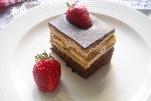 35.（ C ）七年13 班班遊到日月潭搭覽車，下圖（二）為兩種搭乘方式與所需的覽車費用。已知每個人皆從這兩種方式中選擇一種，且去程有 15 人搭覽車，回程 11 人搭覽車。若13 班覽車費用的總花費為 4600 元，則全班共有幾人參加？七年13 班班遊到日月潭搭覽車，下圖（二）為兩種搭乘方式與所需的覽車費用。已知每個人皆從這兩種方式中選擇一種，且去程有 15 人搭覽車，回程 11 人搭覽車。若13 班覽車費用的總花費為 4600 元，則全班共有幾人參加？七年13 班班遊到日月潭搭覽車，下圖（二）為兩種搭乘方式與所需的覽車費用。已知每個人皆從這兩種方式中選擇一種，且去程有 15 人搭覽車，回程 11 人搭覽車。若13 班覽車費用的總花費為 4600 元，則全班共有幾人參加？七年13 班班遊到日月潭搭覽車，下圖（二）為兩種搭乘方式與所需的覽車費用。已知每個人皆從這兩種方式中選擇一種，且去程有 15 人搭覽車，回程 11 人搭覽車。若13 班覽車費用的總花費為 4600 元，則全班共有幾人參加？(A) 18 (B) 19 (C) 20 (D) 21參觀方式覽車費用去程及回程均搭乘覽車300元單程搭乘覽車200元